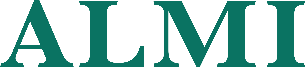 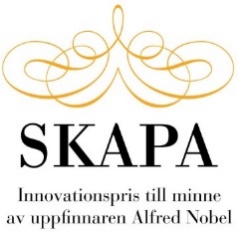 Årets SKAPA-pristagare i Skåne:Material som ersätter plaster, ny metod att upptäcka cancer, artrosbehandling via nätet och optimerad grobarhet hos grödorÅrets länsvinnare av SKAPA Utvecklingsstipendium är Åke Rosén och Lao Saal och Anthony George. Vinnarna av SKAPA Framtidens Innovatör är Jakob Dahlberg, Måns Jarlskog och Robert Schmitt.  De utsågs under onsdagen vid en ceremoni på High Court i Malmö och prisutdelare var landshövding Anneli Hulthén. Komposterbart material ersätter traditionella plaster SKAPA-vinnaren Åke Rosén har tagit fram ett nedbrytbart och komposterbart material som kan ersätta 80 % av alla produkter, som idag tillverkas av traditionella plaster. Materialet består av en 100 %-ig nedbrytbar polyester som blandas med stärkelse och dolomit.Juryns motivering: Innovatören har utvecklat ett miljövänligt alternativ till plast med många applikationsområden. Han har lyckats kommersialisera sin första produkt, som fått en signifikant omsättning och verkar dessutom i en svår bransch d.v.s. offentlig upphandling inom vården.Ny metod kan upptäcka cancermetastaser tre år tidigare än hittillsSKAPA-vinnarna Lao Saal och Anthony George har utvecklat en ny molekulär metod för tidig cancerdiagnostik där man kan upptäcka metastaserad sjukdom upp till tre år tidigare än genom konventionella metoder.Juryns motivering: Det handlar om en s.k. disruptiv metod, som radikalt kan förändra en bransch och påverka många människors liv på ett unikt sätt. Företaget bedöms ha stora möjligheter att kommersialisera sin produkt både på kort och lång sikt.Digital behandling av artros utan piller och operationerJakob Dahlberg är utsedd till årets Framtidens innovatör. Han har medverkat till att ta fram en digital behandlingsmetod för artros utan piller och operationer. Metoden är grundad på forskning från framstående forskare.Juryns motivering: Innovatören har, baserat på en egenutvecklad metod, paketerat lösningen och möjliggjort en skalbarhet och spridning till nytta för många patienter. Metoden löser ett konkret problem med stor samhällsnytta.Satellitdata optimerar grobarbarheten hos grödorMåns Jarlskog och Robert Schmitt är utsedda till årets Framtidens innovatörer. De har i sitt gemensamma företag Vultus utvecklat en metod som kan variera spridning av gödning och utsäde från traktorhytten för att reglera tillförseln av bland annat kväve, utsäde och kalk baserat på historiska satellitdata som se var på åkern skörden riskerar att prestera bättre eller sämre.Juryns motivering: Innovatörerna har utvecklat ett system för att minimera övergödning och överanvändning av pesticider. Lösningen bygger på big data, där de över tid proaktivt kommer att kunna hjälpa bönder att optimera lantbruksproduktion, även globalt.Om priset och Stiftelsen SKAPASkapa-priset är instiftat till minne av uppfinnaren Alfred Nobel. Syftet är att ge stöd åt uppfinnare så att de kan utveckla sina uppfinningar till produkter och tjänster på marknaden. Förutom det nationella priset på 550 000 kronor så får 24 länsfinalister vardera 10 000 kronor samt diplom.  Årets länsvinnare i Skåne utses av en länsjury och delas ut av landshövdingen. Almi Skåne står bakom arrangemangen. Med priset vill SKAPA belysa den betydelse som innovationer har för den ekonomiska utvecklingen. En förutsättning för tillväxt är stimulans till nytänkande och här har SKAPA-priset en viktig roll som energiskapare. Bakom stiftelsen står Stockholmsmässan och Svenska Uppfinnareföreningen med stöd av Almi Företagspartner AB, VINNOVA, Patent- och registreringsverket, och Stiftelsen Agne Johanssons Minnesfond. SKAPA Framtidens innovatör har chansen att vinna upp till 75 000 kr nationellt.För mer information, kontakta: 
Johan Olsén, innovationsansvarig Almi Skåne, johan.olsen@almi.se, tel. 040 660 39 31SKAPA Utvecklingspris:Åke Rosén, tel. 042 300 39 99Lao Saal, mobil 070-8885261SKAPA Framtidens innovatör:Jakob Dahlberg, mobil 070 716 97 16Måns Jarlskog och Robert Schmitt, mobil 076 895 95 12